ПАМЯТКА«Об отдельных вопросах антикоррупционной деятельности в органах государственной власти Брянской области»Правовые основы анализа сведений о доходах, расходах, об имуществе и обязательствах имущественного характера, а также проверки их достоверности и полнотыАнализ сведений о доходах, расходах, об имуществе и обязательствах имущественного характераЭтапы работы со сведениями о доходах, расходах, об имуществе и
обязательствах имущественного характераПроведение антикоррупционной проверкиПроведение антикоррупционной проверки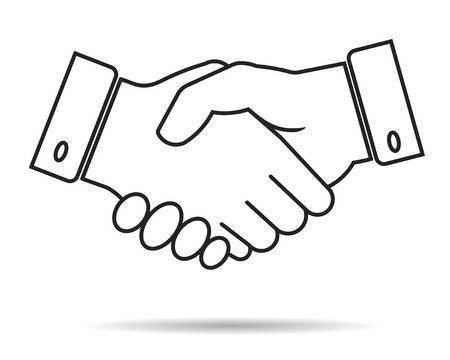 Осуществление проверкиРаздел 1. Сведения о доходахРаздел 3. Сведения об имуществеРаздел 4. Сведения о счетах в банках и иных кредитных организацияхРаздел 5. Сведения о ценных бумагахРаздел 6. Сведения об обязательствах имущественного характера